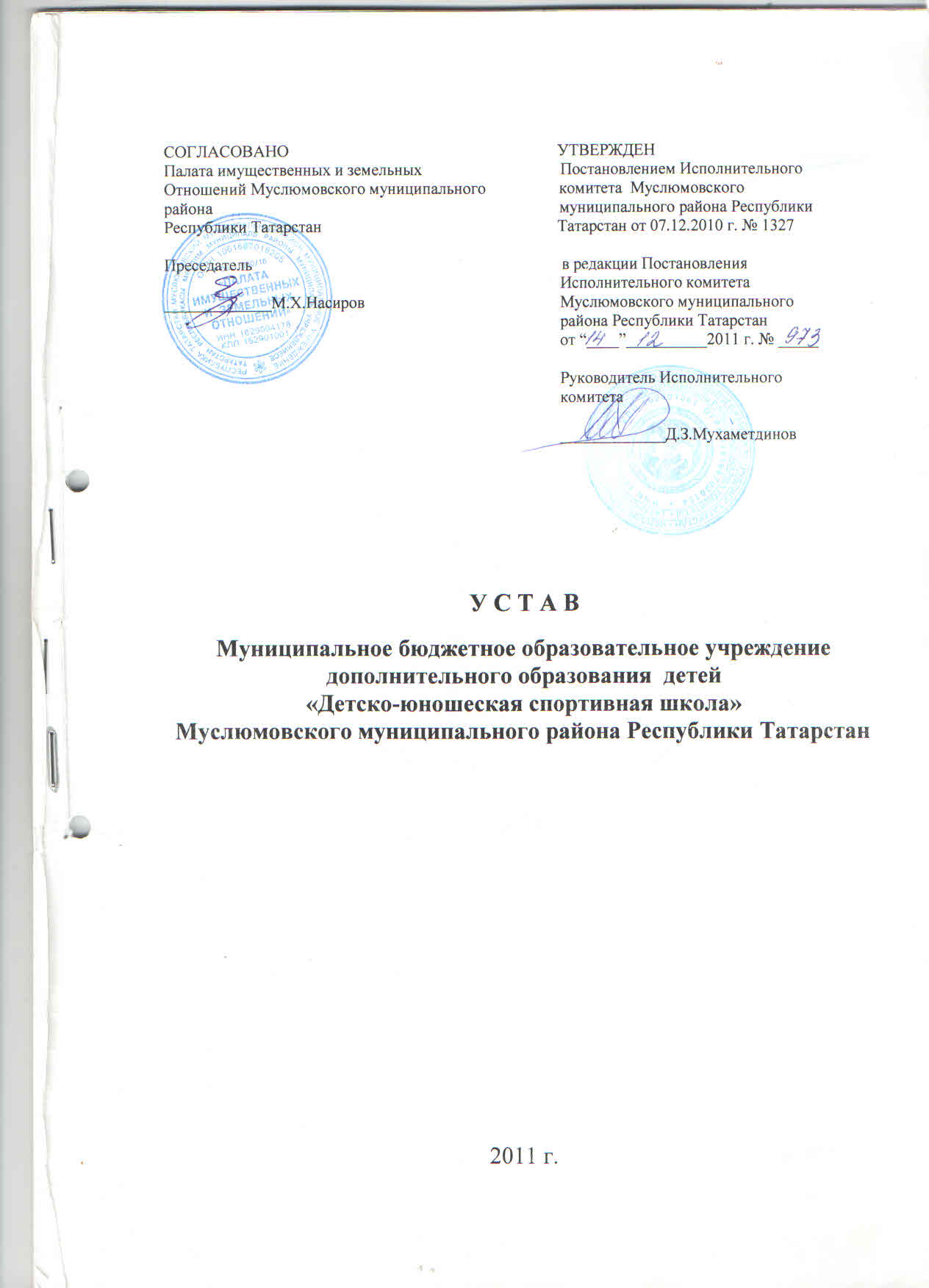 Общие положения1.1   Муниципальное   бюджетное образовательное учреждение дополнительного образования детей  “ Детско-юношеская спортивная школа” Муслюмовского  муниципального района Республики Татарстан  создано Постановлением Муслюмовского района Республики Татарстан  от 20.03.2000 года.1.2    Новая    редакция    Устава    и    наименование    Муниципального учреждения, именуемого в дальнейшем (Учреждение), утвержден руководителем  Исполнительного     комитета Муслюмовского муниципального района Республики Татарстан  и Постановлением  № 973 от 14.12.2011 года.1.3. Полное наименование Учреждения: Муниципальное  бюджетное образовательное учреждение дополнительного  образования детей  “ Детско-юношеская спортивная    школа”        Муслюмовского   муниципального    района Республики Татарстан.Сокращенное наименование Учреждения: МБОУ ДОД “ДЮСШ” Муслюмовского  муниципального района  Республики  Татарстан1.4. Учредителем Учреждения является Исполнительный комитет Муслюмовского муниципального района Республики Татарстан1.5.    Отношения между Учредителем и Учреждением определяется договором, заключенным между ними в соответствии с законодательством РФ.1.6. Учреждение в своей деятельности руководствуется Конституцией Российской    Федерации    и    Республики    Татарстан,    законами Российской Федерации и Республики Татарстан “ Об образовании” и другими законодательными нормативными   актами,  принимаемыми  в  соответствии  с  ними, договором     с     Учредителем     и     настоящим     Уставом. 1.7    Учреждение является некоммерческой организацией.1.8   Учреждение является юридическим лицом, имеет самостоятельный баланс, расчетный и иные счета в учреждениях банков, круглую печать со своим полным наименованием. Может иметь штампы, бланки со своим наименованием, собственную эмблему и другие средства индивидуализации.1.9    Права юридического лица у образовательного учреждения в части ведения финансово-хозяйственной деятельности, предусмотренной его уставом и направленной на подготовку образовательного  процесса,   возникают   с   момента  регистрации   образовательного        учреждения.1.10 . Право на ведение образовательной деятельности и льготы, установленные законодательством Российской Федерации, возникают у образовательного учреждения с момента выдачи ему лицензии ( разрешения) и прекращается по истечении её действия если иное не установлено законодательством Российской Федерации.1.11    Аттестация проводится по его заявлению один раз в пять лет.1.12    Государственная     аккредитация     Учреждения     проводится     на основании его заявления и заключения по его аттестации.1.13. Свидетельство о государственной аккредитации, выдаваемое Учреждению, подтверждает государственный статус Учреждения, уровень реализуемых им образовательных программ, категорию данного образовательного учреждения1.14    Юридический адресс Учреждения: Россия 423970, Республика Татарстан , Муслюмовский район, с.Муслюмово, ул.Пушкина, дом 322. Цели, задачи образовательного процесса, типы и видыреализуемых   программ.2.1 Образовательный процесс ориентирован на: развитие мотивации личности к всестороннему удовлетворению физкультурно- оздоровительных и спортивной потребности, реализацию дополнительных программ и услуг по физическому воспитанию.Содержание дополнительного образования спортивной направленности должно обеспечить условия для организации активного, содержательного досуга, самосовершенствования личности; формирования здорового образа жизни; творческого развития и профессионального самоопределения в выборе профессии; развития физических, интеллектуальных и нравственных качеств; достижения спортивных успехов сообразно способностям; содействовать взаимопониманию между различными национальными, религиозными и социальными группами; способствовать реализации права на собственный выбор взглядов и убеждений. Учебно-тренировочный процесс осуществляется на основе адаптированных, типовых (примерных) учебных программ по видам спорта, утвержденных вышестоящими федеральными органами  управления в сфере ФК  и  спорта  РТ, РФ.2.2. 3адачи на этапах подготовки По развитию массового спорта: Спортивно-оздоровительный     и     начальной     подготовки-     организациясодержательного    досуга    средствами    спорта;    систематические    занятияспортом, направленные на развитие личности; утверждение здорового образа жизни; воспитание физических, морально-этических и волевых качеств; привитие навыка гигиены и самоконтроля.Учебно-тренировочный- повышение уровня физического развития, общей физической и специальной подготовленности; выполнение должных норм в виде спорта исходя из индивидуальных особенностей занимающихся; профилактике вредных привычек и правонарушений.Группа  спортивного совершенствования – привлечение к специализированной спортивной подготовке оптимального числа перспективных спортсменов для достижения ими высоких стабильных результатов, позволяющих войти в состав сборных команд Татарстана и России.3. Основные характеристики организации образовательного процесса3.1 . Учебный год начинается с 1 сентября. Организация   образовательного   процесса  в   образовательном   учреждении регламентируется учебным планом ( разбивкой содержания образовательнойпрограммы по учебным курсам, по дисциплинам и по годам годовым календарным учебным графиком и расписаниями занятий, разрабатываемыми образовательным учреждением самостоятельно. Программный материал рассчитывается на 46 недель учебно-тренировочных занятий непосредственно в условиях спортивной школы и 6 недели в условиях спортивно-оздоровительного лагеря и по индивидуальным планам на период их отдыха.3.2. Языками обучения в Учреждении являются государственные языки Республики Татарстан- татарский и русский,Незнание одного из государственных языков не является основанием для отказа в приеме на учебу в Учреждение.3.3. Основными формами учебно-тренировочного процесса являются: групповые учебно-тренировочные и теоретические занятия; работа, по индивидуальным планам подготовки ( обязательно на этапах спортивного совершенствования и высшего спортивного- мастерства); медика-восстановительные (реабилитационные) мероприятия; тестирование; прохождение углубленного медицинского осмотра ( кроме оздоровительного и этапа начальной подготовки); участие в соревнованиях и матчевых встречах, учебно-тренировочных сборах в условиях спортивно-  оздоровительного лагеря и перед вышестоящими по рангу соревнованиями; инструкторская и судейская практика.Единицей измерения учебного времени и основной формой организации учебно-воспитательной работы в Учреждении является занятие продолжительностью 45 минут.Продолжительность занятий в группах, укомплектованных дошкольниками в возрасте 5-6 лет, устанавливается 30 минут, от 6 до 7 лет 35 минут.3.4. Прием учащихся в учреждении производится приказом директора учреждения на основании письменного заявления  родителей или лиц их заменяющих, в соответствии с планом приема, утвержденным учредителем, исходя из материальных, кадровых возможностей учреждения и с учетом потребностей населения.При приеме в Учреждение обязано ознакомить учащихся и ( или) его родителей ( законных представителей) с уставом Учреждения , лицензией на право ведения образовательной деятельности, со свидетельством о государственной аккредитацией образовательного учреждения и другими документами, регламентирующими организацию образовательного |процесса. 3.5.На   этап начальной   подготовки   принимаются   лица, имеющие желание заниматься   спортом   и   не   имеющие   медицинских   противопоказаний установленном для вида спорта минимальном в возрасте,На учебно-тренировочный этап подготовки зачисляются на конкурсной основе только здоровые и практически здоровые спортсмены, прошедшие не менее одного года необходимую подготовку, при выполнении ими требований по общефизической и специальной подготовке.На  этап спортивного совершенствования зачисляются спортсмены, выполнившие ( подтвердившие) спортивный разряд кандидата в мастера спорта, а по командным игровым видам спорта- первый ( юношеский) спортивный разряд,3.6. Перевод учащихся по годам обучения на всех этапах многолетней подготовки осуществляется при условии положительной динамики прироста спортивных показателей и способностей к освоению программы соответствующего года и этапа подготовки.3.7* Продолжительность обучения на каждом этапе обучения:СОГ- весь периодГНП-  до 2 летУТГ-  до 5 летГСС –  до 3 лет3.8. Предельный возраст учащихся определяется администрацией Учреждения, исходя их специализации, психа- физиологической, педагогической и социально- экономической целесообразности и, как правило, не должен превышать 18 лет.Для отдельных учащихся, являющихся победителями или призерами соревнований, (не ниже республиканского уровня.) или зачисленных кандидатами и членами в сборные команды Республики Татарстан и Российской Федерации, предельный возраст обучения может быть увеличен до 21 года,3.9. Порядок и основание отчисления обучающихся, воспитанников а)занимающиеся   на  любом   этапе  многолетней   подготовки  могут  быть  отчислены в случае:*Ухудшения состояния здоровья на основании заключения физкультурного диспансера;*   Прекращения занятий по собственной инициативе;*   Грубых и неоднократных нарушений Устава ( о чем школа должна информировать родителей)Отчисление из спортивной школы оформляется приказом.3.10. Система оценок при промежуточной аттестации, формы и порядок её проведенияа) Критериями оценки промежуточной аттестации учащихся на этапах многолетней подготовки в Учреждении являются:На этапах СОГ и ГНП:         1. Состояние здоровья;2. выполнение программных требований по ОФП; 3. уровень освоения основ гигиены и самоконтроляНа учебно-тренировочном этапе:1. Состояние здоровья; 2. Освоение     объемов     тренировочных     нагрузок,     предусмотренных программой спортивной школы;                 3. Освоение теоретического раздела программы; 4. Выполнение  нормативных требований,  соответствующих возрасту и уровню подготовленности занимающихся;5. Результаты выступлений на соревнованиях.б) Знания , умения и навыки обучающихся при сдаче контрольных нормативов могут определяться оценками “ отлично”, “ хорошо”, “ удовлетворительно”, “ неудовлетворительно”;в) Формами промежуточной аттестации могут быть: тестирование, зачет, экзамены и другие. г) Промежуточная аттестация проводится в соответствии с планом-графиком, утвержденным руководителем Учреждения.д)  Учащимся,   заболевшим   в   период   испытаний,   а   также   получившим неудовлетворительную оценку на переводных тестированиях, назначаются повторные испытания.                            Учащиеся, не выполнившие, переводные требования могут быть оставлены, повторно в группе того же года обучения, но не более одного раза. При невыполнении программных требований учащиеся могут быть переведены в спортивно-оздоровительные группы. Учащимся, прошедшим учебно-тренировочный этап подготовки (4- 5 лет), ГСС – 3 года выдается   документ   установленного   образца   о   полученном дополнительном образовании, присвоении разряда, квалификации (судья по спорту, инструктор-общественник). 3.11 . Режим  занятий обучающихся.Продолжительность одного учебно-тренировочного занятия не может превышать: на этапах спортивно – оздоровительном  и начальной подготовки-2 час,  учебно-тренировочном-3 час, спортивного совершенствования – 4 час.Наполняемость группЧасы в неделюРасписание учебно-тренировочных утверждается администрацией Учреждения  по представлению тренера-преподавателя с учетом пожеланий родителей, возрастных особенностей установленных санитарно-гигиенических норм. Деятельность Учреждения осуществляется, ежедневно включая выходные дни.3.12. Наличие платных дополнительных образовательных услуг и порядок  предоставления (на договорной основе)1.Учреждение вправе    оказывать    платные   услуги за рамками образовательных программ. Платные услуги не могут быть оказаны вместо и  в рамках основной деятельности спортивной школы. К платным образовательным услугам относятся ( преподавание специальный курсов и дисциплин; репетиторы и занятия с обучающимися углубленным изучение предметов и другие услуги ).2.Доход от указанной деятельности используется Учреждением в соответствии с уставными целями.3. Платные образовательные услуги не могут быть оказаны вместо образовательной деятельности, финансируемой за счет бюджета. В Противном случае средства, заработанные посредством такой деятельности, изымаются учредителем в его бюджет.Учреждение вправе обжаловать указанное действие учредителя в суд.Учреждение вправе привлекать в порядке, установленном законодательством Российской Федерации, дополнительные финансовые средства не только за счет предоставления платных дополнительных образовательных и иных предусмотренных уставом Учреждения услуг, но и за счет добровольных пожертвований и целевых взносов физических и ( или) юридических лиц.Привлечение    Учреждением дополнительных средств, не влечет снижение нормативов и ( или) абсолютных размеров его финансирования  за счет средств учредителя.3.13. Порядок регламентации и оформление отношений спортивной школы, обучающихся, их родителей.Права и обязанности обучающихся, их родителей и спортивной школы определяются уставом и правилами внутреннего распорядка; родители имеют право защищать законные   и интересы ребенка; принимать участие в управлении Учреждением; родители ( законные представители) обучающихся, воспитанников обязаны выполнять устав Учреждения.4. Структура финансовой и хозяйственной деятельности     образовательного учреждения4.1.За Учреждением в целях обеспечения образовательной деятельности в соответствии    с   его   уставом   Учредитель   закрепляет   объекты    права собственности ( землю, здания, сооружения, имущества, оборудования, а также   другое   необходимое   имущество   потребительского,   социального, культурного и иного назначения),    принадлежащие учредителю на собственности или арендуемые им у третьего лица (собственника). Земельные участки закрепляются за Учреждением в бессрочное бесплатное пользование. Объекты   собственности,   закрепленные   Учредителем,   за   Учреждением находятся в оперативном управлении Учреждения.Учреждение несет ответственность перед собственником за сохранность и эффективное использование закрепленной за Учреждением собственности. Контроль деятельности Учреждения в этой сфере осуществляется Учредителем. Государственная и (или) муниципальная собственность, закрепленная за Учреждением, может отчуждаться собственником в порядке и на условиях, которые     установлены     законодательством      Российской      Федерации, законодательством Республики Татарстан и правовыми актами органов местного самоуправления, принятыми в пределах своих полномочий. Имущество, приобретенное за счет доходов от самостоятельной деятельности Учреждения, поступает в самостоятельное распоряжение Учреждения и учитывается на отдельном балансе. 4.2. Источниками финансовых ресурсов Учреждения являются:               - бюджетные и внебюджетные средства;- кредиты банков и других кредиторов; -безвозмездные или благотворительные взносы, пожертвования организаций, учреждений и граждан;- доход, полученный от реализации продукции, работ, услуг, а также от других видов разрешенной Учреждению хозяйственной деятельности;- доходы от реализации излишнего, устаревшего и изношенного оборудования, иные источники  в соответствии  с законодательством, действующим на территории Республики Татарстан.Средства, полученные  Учреждением  в результате самостоятельной хозяйственной деятельности, учитываются на отдельном балансе.Остатки  средств, не использованных Учреждением в текущем году в т.ч.бюджетные ассигнования, изъятию не подлежат.Бюджетные поступления, прибыль от собственной деятельности, остаткинеиспользованных   средств   Учреждения   и   поступающие   из   различных источников, иные средства включаются в общий доход и составляют единой фонд    финансовых    средств    Учреждения,    которые    направляются  на проведение мероприятий, связанных с его основной Уставной деятельностью и   на   решение   вопросов   социального   развития.   Указанные   средства расходуются по смете, утверждаемой Учредителем.4.3.0существление    предпринимательской    и    иной    приносящей    доход деятельности.Учреждение вправе вести предпринимательскую и иную приносящую доход деятельность, предусмотренную Уставом.К предпринимательской и иной приносящей доход деятельности относятся реализация и сдача в аренду основных фондов и имущества Учреждения;оказания посреднических услуг;долевое   участие   в   деятельности   других   учреждений   (в   том   числе образовательных) и организаций;приобретение акций, облигаций, иных ценных бумаг и получение доходов (дивидендов, процентов) по ним;ведение     приносящих     доход     иных     вне реализационных    операций, непосредственно      не      связанных      с      собственным    производством предусмотренных уставом продукции, работ, услуг и их реализацией.Учредитель или органы местного самоуправления вправе приостановитьпредпринимательскую деятельность Учреждения, если она идет в ущербобразовательной деятельности, предусмотренной уставом, до решения суда по этому вопросу,4.4.Запрет на совершение сделок,  возможными последствиями которых является   отчуждение   или   обременение   имущества,   закрепленного   за Учреждением, или имущества, приобретенного за счет средств, выделенных Учреждению.Учреждение не вправе  вносить в  качестве  залога,  заклада  имущества,совершать любые сделки  с основными фондами, возможным последствием которых является их отчуждение в пользу третьих лиц.4.5. Учреждению   принадлежит   право   самостоятельно   распоряжаться средствами, полученными за счет внебюджетных источников  в соответствии   с   законодательством   Российской   Федерации.5. Порядок управления образовательным учреждением5.1. Высшим органом Учреждения является учредитель.Учредитель     ответственен     за     реализацию     права     граждан     надополнительное   образование физкультурно-спортивной направленностии к его компетенции относятся:создание, реорганизация и ликвидация Учреждения;определение приоритетных направлений деятельности Учреждения;-   планирование организации деятельности Учреждения в целях осуществлении   государственной политики в области детско-юношеского спорта;-    изменение Устава Учреждения.5.2. Структура, порядок формирования органов управления образовательного учреждения, их компетенция и порядок организации деятельностиУправление   Учреждением   строится   на   принципах   единоначалия; и самоуправления. Формами самоуправления Учреждения является общее собрание, педагогический совет, попечительский совет и другие формы| Высшим органом самоуправления Учреждения   является педагогический совет, тренерский совет.  Полномочия педсовета определяются его Уставом. Педагогический совет Учреждения:-обсуждает, утверждает концепцию и программу учреждения и педсовета распределение должностных обязанностей между директором и его заместителями;- производит выбор различных вариантов организации дополнительного образования, форм и методов учебно- воспитательной работы в объединениях по интересам;-осуществляет выбор различных вариантов организации дополнительного образования, форм и методов учебно-воспитательной работы;-обсуждает и принимает локальные акты учреждения, регламентирующие его деятельность (устав, должностные инструкции сотрудников и др.)-утверждает состав методического совета, план его работы; -рассматривает тематику научно- педагогического характера;  Современные технологии дополнительного образования, развития  личности учащихся, новые подходы к методике реализаций - дополнительных образовательных программ, организация методической, научно-экспериментальной работы, вопросы, связанные с внедрением достижений педагогики и психологии, передового педагогического опыта дополнительного образования и другие.Председателем педагогического совета является директор учреждения. Основной формой педагогического самоуправления является заседание соответствующего органа.Непосредственное  руководство  учреждением  осуществляет директор, прошедший аттестацию.Директор Учреждения:Без доверенности действует от имени Учреждения, представляет его интересы в учреждениях, предприятиях и организациях;•   Осуществляет оперативное руководство работой Учреждения в       соответствии с целями ее деятельности; Принимает решения и издает приказы по вопросам внутренней деятельности Учреждения ; •   Распоряжается имуществом Учреждения в порядке, определенном      Уставом;•   Несет ответственность за разработку планов деятельности Учреждения ,     правильное расходование бюджетных средств;•   Организует учет и отчетность о деятельности Учреждения ;•   Открывает счета в учреждениях банков;•   Выдает доверенности;•   Принимает и увольняет персонал в соответствии со штатным расписанием;•   Организует проведение тарификации и аттестации персонала Учреждения и по их результатам устанавливает ставки заработной платы и должностные оклады в пределах фонда оплаты труда в соответствии с действующим законодательством;•   Распределяет обязанности между работниками, утверждает должностные инструкции;•   Самостоятельно заключает и расторгает договоры, в том числе трудовые и персоналом Учреждения; • Назначает и освобождает от должности своих заместителей, главного бухгалтера по согласованию с Учредителем специалистов и служащих  Учреждения;•   Утверждает численный состав обучающихся в Учреждении за счет средств учредителя;•   Отвечает за разработку Правил внутреннего трудового и спортивного распорядка;•   Самостоятельно использует доходы, полученные Учреждением, для оплат, надбавок, премий и других выплат стимулирующего характера;• Определяет условия и представляет персонал для материального поощрения или наложения взыскания;•   Формирует состав педагогического совета;•   Имеет право вести тренерскую работу как внутри, так и вне Учреждения;•  Совершает другие действия, предусмотренные законодательствам, Уставом   Учреждения и контрактом с учредителем•   Обладает правом первой подписи на всех документах УчрежденияДиректор Учреждения контролирует:-работу административно-управленческого персонала;-выполнение в Учреждении правил внутреннего трудового распорядка,включая санитарно-гигиенический режим, охрану труда и техникубезопасности;-сохранить учебно-материальной базы;морально – психологический  климат в коллективе;-выполнение учащимися единых педагогических требований;-выполнение   тренерами-преподавателями   решений   педагогического совета;-   вопросы повышения квалификации тренеров;-   работу     по     пропаганде     физкультуры     и     спорта,     а     также профессиональной ориентации занимающихся.Учредитель, заключающий  с    директором  договор (контракт), не вправе вмешиваться в оперативно-распорядительную деятельность. По вопросам, входящим в компетенцию директора действует на основе единоначалия.5.3. Порядок комплектования работников ДЮСШ и условия трудаТрудовые     отношения работника Учреждения и администрацией Учреждения регулируются трудовым договором ( контрактом). Условия трудового договора (контракта) не могут противоречить законодательству Российской Федерации о труде.Помимо оснований прекращения трудового договора по инициативе администрации, предусмотренных законодательством Российской Федерации о труде, основаниями для увольнения педагогического работника Учреждения по инициативе администрации Учреждения до истечения срока действия трудового договора (контракта) являются:1) повторное в течение года грубое нарушение устава Учреждения;2) применение, в том числе однократное, методов воспитания} связанных с физическим и (или)  психическим насилием над личностью обучающихся, воспитанника;3) появление на работе в состоянии алкогольного, наркотического или токсического опьянения, Увольнение    по    настоящим    основаниям    может,    осуществляется администрацией без согласия профсоюза. Заработная     плата     и     должностной     оклад     работнику Учреждения выплачивается за выполнение им функциональных обязанностей и работ, предусмотренных трудовым договором (контрактом).Выполнение    работником    Учреждения    других    работ    и    обязанностей оплачивается   по   дополнительному   договору,   за   исключением   случаев, предусмотренных Законодательством Российской Федерации. Ставка заработной платы тренер- преподавателя по спорту, независимо от этапа подготовки, на который он работает, устанавливается   за 18 часов внеделю.Оплаты     труда     тренера-преподавателя,   работающего     в     спортивно-оздоровительных группах и начальной подготовки, производится по часам, в зависимости от недельной учебно-тренировочной работы. Норматив оплаты труда тренеров-преподавателей по спорту, на этапах УТГ, ГСС  ВСМ устанавливается в соответствии с действующими нормативно-правовыми основами, регулирующими деятельность спортивных школ и постановлением  Исполнительного комитета Муслюмовского муниципального  района  Республики Татарстан от 25.08.2010 г. № 1024, Об условиях  оплаты труда работников муниципальных учреждений Муслюмовского муниципального района РТ.     Для     определения     размеров     заработной     платы  преподавателей      руководители   Учреждения   ежегодно   на   учебный или календарный  года утверждают тарификационные списки по прилагаемой форме,    Изменения размеров заработной платы в течение года оформляются приказом по Учреждению и вносятся в тарификационный список.    Месячная, ставка заработной платы тренера-преподавателя по спорту устанавливается в соответствии с разрядом оплаты труда (ЕТС), определенным в зависимости от присвоенной квалификационной категории, наличия ученой степени, почетного звания.Исчисление     заработной     платы     тренера-преподавателя     по     спорту производится   из  расчета  месячной   стачки заработной   платы   с  учетом возможных надбавок, устанавливаемых ежегодно при тарификации, размеров нормативов оплаты труда и числа, занимающихся под его руководством. Надбавки    к    должностным    окладам    руководителям,    специалистам    и служащим   (включая   директора)   за   обеспечение   высококачественного  учебно-тренировочного процесса выплачиваются работникам в случае  их непосредственного участия в обеспечении учебно-тренировочного процесса  и     при     наличии     в     составе     занимающихся     Учреждения  высококвалифицированных    спортсменов.   Решение   об   установлении   надбавок принимается на основании занятого спортсменом места в соревнованиях ( протокола соревнований)5.4.Порядок реорганизации и ликвидации образовательного учреждения. Учреждение    может    быть    реорганизовано    в    иную    образовательную организацию в соответствии с законодательством Российской Федерации. Порядок реорганизации  Учреждения устанавливается Учредителем. При реорганизации (изменение организационно- правовой формы, статуса) Учреждения   его   устав,   лицензия   и   свидетельство   о   государственной аккредитации утрачивают силу. Ликвидация Учреждения может осуществляться: Учредителем;по решению суда в случае осуществления деятельности без надлежащей | лицензии, либо деятельности, запрещенной законом, либо деятельности не соответствующей его уставным целям. 6. Права и обязанности участников образовательного процессаУчастниками образовательного процесса в Учреждении являются обучающиеся, родители обучающихся (лица, их заменяющие) и работники Учреждения.6.1 Права    и    обязанности     обучающихся    определяются    Уставом,локальными    актами    Учреждения    и    договорами    (контрактами),заключенными между ними.Учащиеся Учреждения имеют право:выражение собственных убеждений;-    совершенствование спортивного мастерства;-   участие в управлении Учреждения (по достижении 14 лет);-   условия, гарантирующие охрану жизни и здоровья;- бесплатное пользование спортивными сооружениями, инвентарем и оборудованием Учреждения;-   приобретение и получение в установленном порядке спортивной формы, одежды, обуви и инвентаря индивидуального пользования;-   заключение договора (контракта) с Учреждением;         -   бесплатное пользование медицинским обслуживанием в Учреждении- возмещение вреда, причиненного здоровью в результате учебно-тренировочных занятий, соревнований за счет страхования, осуществляемого Учреждением.- перевод в другое общеобразовательное учреждение, реализующее образовательную программу соответствующего уровня, при согласии этого образовательного учреждения и успешном прохождении ими аттестации.Спортсмены, достигшие частичной дееспособности (14 лет), обязаны:-   знать и выполнять Устав Учреждения в части, их касающейся, условия договора (контракта) Учреждения;-   постоянно повышать свою теоретическую, общую и специальную физическую подготовку;-   совершенствовать    спортивное    мастерство,    выполнять    планы индивидуальных и групповых занятий;- соблюдать спортивный режим и гигиенические требование;- принимать      участие     в учебно-тренировочных сборах, соревнованиях;-сочетать занятия спортом с успешной учебой;-систематически посещать учебно-тренировочные занятия, поддерживать порядок и дисциплину, выполнять указания руководителей, тренеров-преподавателей Учреждения;-систематически вести дневник спортсмена;-соблюдать Правила внутреннего распорядка Учреждения;-строго соблюдать требования медицинского контроля, регулярно проходить диспансеризацию;-бережно относиться к спортивному инвентарю и оборудованию;-с письменного согласия родителей ( лиц, их заменяющих) заключать договор (контракт) с Учреждением, а по достижении дееспособности – самостоятельно.Обучающихся, успешно осваивающие тренировочные программы, могут поощряться благодарностью, грамотой и др.За нарушение Правил внутреннего распорядка и спортивного режима к обучающимся могут применяться меры дисциплинарного воздействия, вплоть до исключения из Учреждения или штрафные санкции в соответствии с договором ( контрактом), заключенным со спортсменами. 6.2   Родители обучающихся( лица, их заменяющие) имеют право защищать  законные права и интересы в соответствии с Уставом Учреждения и заключенным между ними и Учреждением договором ( контрактом) на: -   получение исчерпывающей информации об успеваемости, здоровье, дисциплине в учебно-тренировочном процессе--   получение  от  администрации, тренера-преподавателя квалификационных консультаций по вопросам воспитания и обучения своего ребенка;-   участие в работе педагогического совета Учреждения с правомсовещательного голоса. Родители (лица, их заменяющие) обучающихся  в целях наиболее плодотворного  сотрудничества  с  администрацией   Учреждения  образуют путем выборов родительский комитет.                                                     6.3. Педагогические работники обязаны:                                  -   добросовестно выполнять трудовые обязанности; -   соблюдать трудовую дисциплину; -   бережно относиться к имуществу Учреждения; ;-   выполнять установленные нормы труда;-   вовремя приходить на работу;- соблюдать установленную продолжительность рабочего времени, максимально используя его для творческого и эффективного исполнения возложенных обязанностей;-   своевременно и точно выполнять распоряжения администрации;-   строго соблюдать Инструкцию по охране и здоровья детей, требования по охране труда, технике безопасности, производственной санитарии, гигиене труда и противопожарной охране, предусмотренные соответствующими правилами и инструкциями;-   своевременно повышать свой научно-теоретический уровень и деловую квалификацию;соблюдать и охранять права и свободы обучающихся; -   проходить  в установленном   порядке  обучение,   инструктаж и проверку знаний по охране труда и т.д. Педагогическим работникам запрещается: а) изменять по своему усмотрению расписание занятий и график работы; б) отменять, удлинять или сокращать продолжительность занятий;  в) удалять учащихся с занятий и т.д. Педагогические работники имеют право:-   участие в управлении Учреждением;-   защиту своей профессиональной чести и достоинства;-   повышение профессиональной квалификации;-   самостоятельный выбор методики обучения и воспитания, учебных пособий и материалов, педагогическую инициативу, распространение своего    педагогического    опыта    и    выбор программы;-аттестацию    на   добровольной    основе    на   соответствующую квалификационную категорию и получение её в случае успешного прохождения аттестации;-сокращенную рабочую неделю не более 36 часов в неделю ( Закон об образовании РФ ст. 55 стр. 58);получение пенсии за выслугу лет до достижения ими пенсионного возраста.7. Перечень видов локальных актов, регламентирующих деятельность Учреждения.-Приказы и распоряжения директора Учреждения; -Положения о педагогическом, тренерском (методическом) попечительском совете; -Правила приема в спортивную школу; -Положение о платных услугах;-Положение о премировании и материальном стимулировании работников и занимающихся; -Должностные обязанности работников;                              -Договор между учредителем и спортивной школой;-Договор ( контрактом) между администрацией и работниками;-Правила внутреннего трудового распорядка   для работников и тренеров-преподавателей;- Положение об аттестационной комиссии;- Договор Учреждения с родителями;- Положение о промежуточной аттестации и переводе обучающихся на следующий этап обучения;- Правила по охране труда, технике безопасности и противопожарной безопасности. 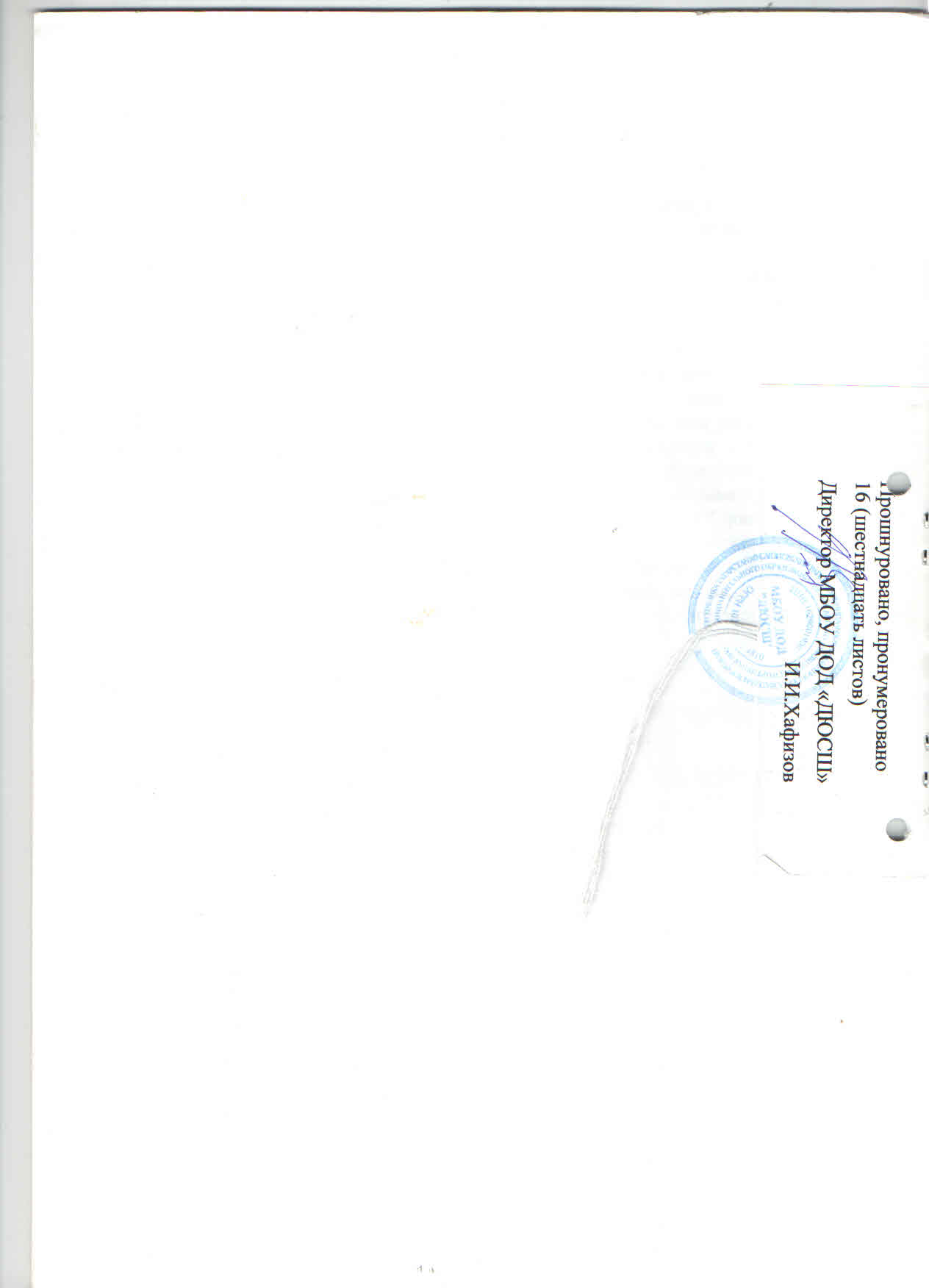 №1.вид спортаСОГчел.ГНПчел.ГНПчел.УТГ, чел.УТГ, чел.УТГ, чел.УТГ, чел.УТГ, чел.ГССчел.ГССчел.ГВСМчел.№1.вид спортаСОГчел.121234512весьпериод№1.1234567891011121.Баскетбол1515151212121212101082.Национальная борьба201614121210886643. Лыжные гонки1515151512121082214.Волейбол1515141212121212101085.Хоккей15141412101010106666.Бадминтон151514121212121010867.Шахматы151512121010886648.Художественная гимнастика151512108666211№1.вид спортаСОГчел.ГНПчел.ГНПчел.УТГ, чел.УТГ, чел.УТГ, чел.УТГ, чел.УТГ, чел.ГССчел.ГССчел.ГВСМчел.№1.вид спортаСОГчел.121234512весьпериод№1.1234567891011121.Баскетбол46912121618182428322.Национальная борьба4668121620222427363. Лыжные гонки46910121416182428324.Волейбол46912121618182428325.Хоккей46912151818202123306.Бадминтон46912121618202426287.Шахматы46912141618202428328.Художественная гимнастика4691214161818242832